本校九年級100 學年度第一學期社團活動上課照片（100.09.10.）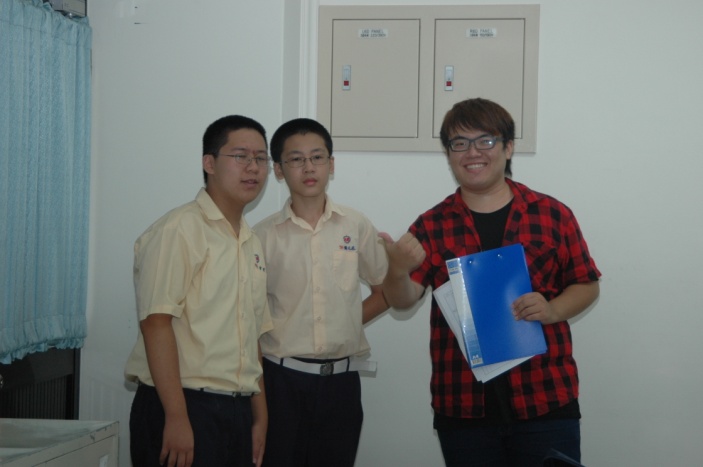 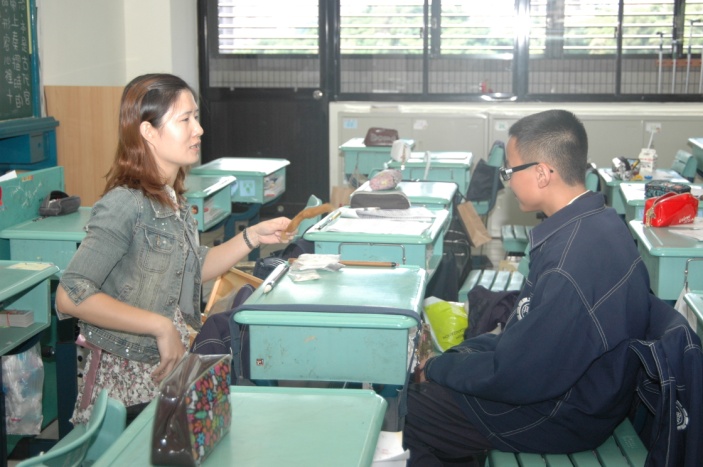 說明：說明：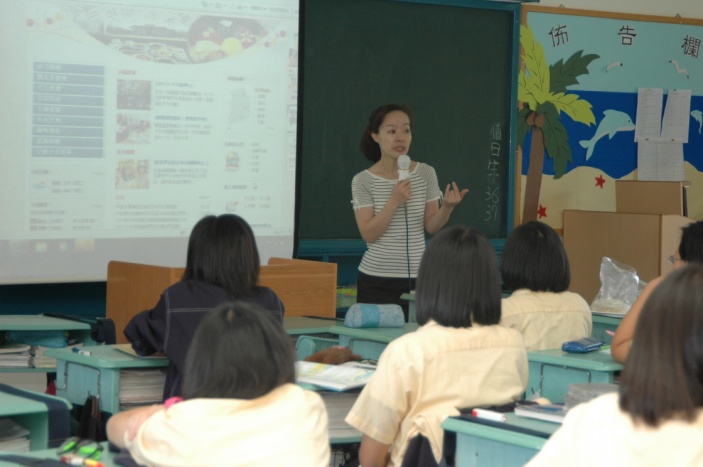 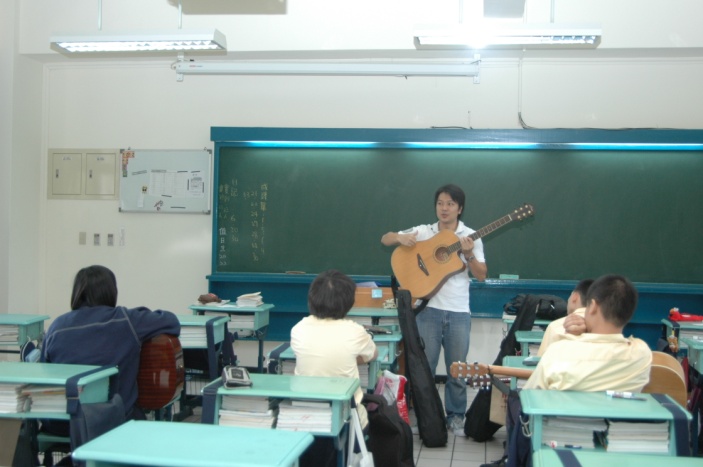 說明：說明：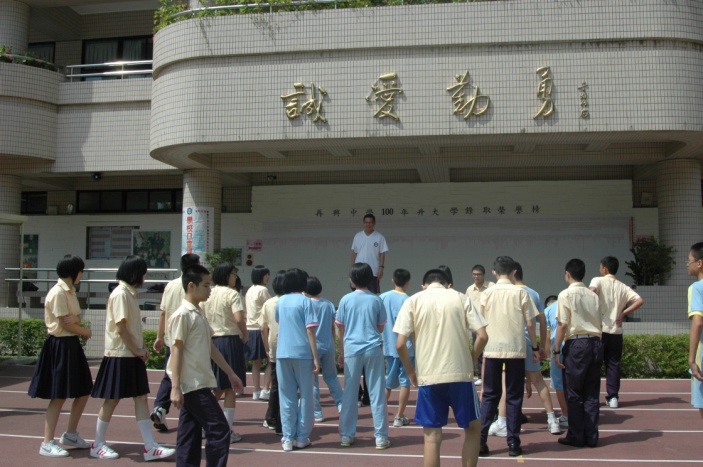 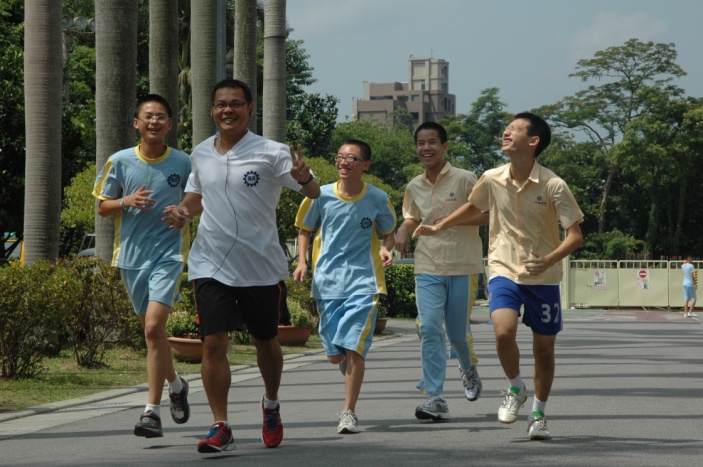 說明：說明：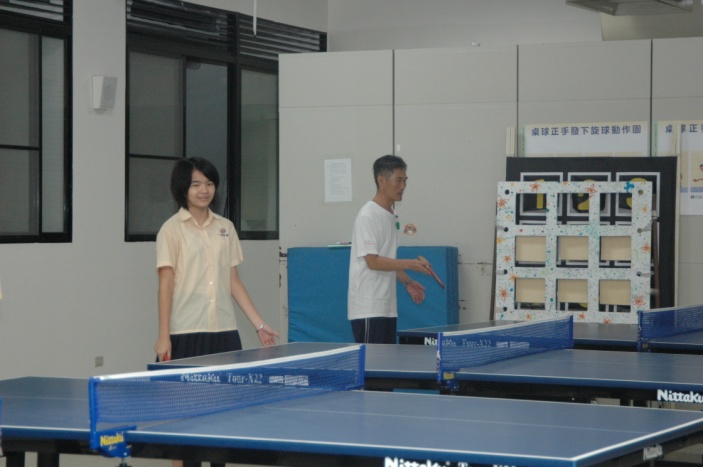 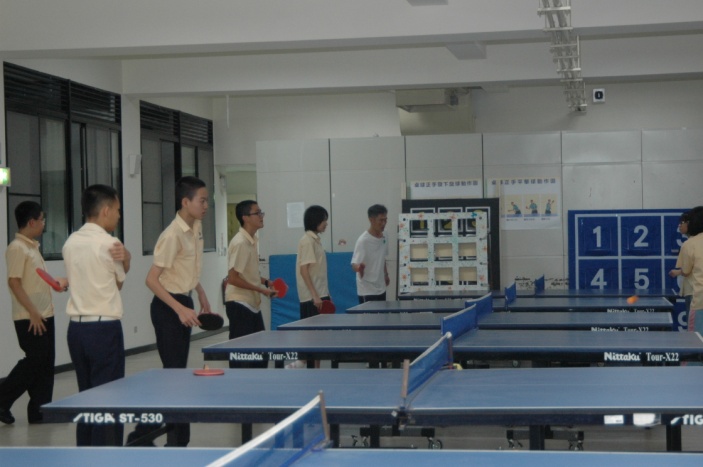 說明：說明：